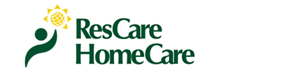 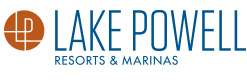 FREE MINI JOB FAIRRecruiters Onsite @ the Goodwill Job Connection4308 E. Rt. 66 Flagstaff AZ 86004Thursday, April 7, 2016Over 30 Positions Available NOW:Positions Available Now in Resort Hospitality and Home Health Care!**BRING ID, Resume and Work History**Apply Online at Arizona@Work in the Goodwill Job ConnectionLake Powell Resort & Marina from 10-2 pm *Presentation @ 10:30 am*ResCare Home Carefrom 1-4 pm        Housekeeping (15+ Positions)Caregiver (15+ Positions)         Employment Includes:Employment Includes:Employee HousingMedical, Vision & Dental BenefitsTransportation401k and other incentivesFood & Beverage DiscountsPaid Time OffEmployee trips to neighboring parks and Discounts on Jet Ski, boat, kayak rentals and more!On the Job Training and Certifications Provided!